____________________________________________________________________________________________________________Education Background:2003 – 2007		University of the Philippines – Diliman (graduated Cum Laude)		            Bachelor of Science in Business Administration1999 – 2003		St. Mary’s Academy of Caloocan City (Formerly OLGA) (graduated Salutatorian)          High School 1993 – 1999		Our Lady of Grace Academy (OLGA)      		Grade School___________________________________________________________________________________________________Work ExperienceMarch 2008 – present 		Shell Business Service Centre - ManilaPositions held01/2016 – present           Senior Continuous Improvement (CI) Specialist – R&A FinanceLeads complex Continuous Improvement projects (Blackbelt projects) from scoping to delivery across Reporting & Analysis processSubject Matter Expert on CI, to coach and train Finance staff on the use of this methodology for CI projects and to cultivate the continuous improvement mindset.Ensures that effective quality processes are adhered to and that appropriate tools and processes (e.g. Lean Sigma) are being used to drive Continuous Improvement.Manages and mentors Lean Sigma Green BeltsDrives bottom line benefits within R&A to assist Shell Finance to close the value gapR&A is supported by approximately 1,700 staff in Finance Operations (FO), located in Chennai, Manila, Krakow, Kuala Lumpur and Glasgow.    10/2009 – 12/2015        Scheduling Team Lead (Order to Delivery – United Kingdom)Leads the local Scheduling team in order to achieve operational excellence in the day-to-day execution of Order Generation and Fulfillment, Routing & Scheduling, Dispatching, and Administration of road delivered fuels in the UK in the most cost effective manner.Manages day-to-day interface with retail, terminal operations and supply and gives input to Secondary Transport management in the Supply & Operations process, the development of Customer Value Proposition and the closure of Service Level AgreementsSupports initiatives of the data integration management and global IT initiatives for the secondary transport process e.g. implementation of Streamline (GSAP, CROSS and Vendor Managed Inventory (VMI)) and ensures the right use of software applicationsRecipient of the Group Downstream Award for LEAN Cultural Accelerator, and two Awards for Excellence (2010 & 2014) from key stakeholders from Shell UK.Selected as LEAN/Continuous Improvement Agent for Shell Trading & Supply who drives cultural change and ensures that Continuous Improvement and Process Excellence are embedded in the day to day operations. Acts as coach to colleagues taking Lean Practitioner courses and leads LEAN awareness training of staff.  Involved in various activities or projects with the aim of increasing operational efficiency, supply chain optimization and business expansion which includes the following:Daily coordination with Channel Optimizers to drive higher value through product cost optimization – Total Value delivered for Jan-May 2015 = $309,368UK Dropsize Improvement from 27.7 in 2014 to 29.36 in July 2015 translating to $425,392 savingsGrays Maingrade implementation which lead to $46,970 savings on May 2015 haulage cost and a potential total reduction of 4 vehicles which equates to $960,000Project Strawberry – seamless handover of 185 Shell Company owned sites to Shell branded Dealer Operated sites. Completion of project garnered me with the SBO One Excellence Award for Collaboration in 2015Project Mary (2012) – Shell’s acquisition of 256 retail sites. Lead the OTD team in planning and executing a smooth transition of the newly acquired sites through implementation of new processes and constant communications with the members of the project team.Project AC – Supply chain optimization focusing initially in Scotland terminalsWaitrose – Lead the OTD team in the transition of newly acquired Waitrose sites and integration into the Shell network09/2008 – 10/2009        Order Fulfillment Analyst (Order to Delivery – Philippines)Produced, analyzed, and monitored the team’s Key Performance Indicators (KPIs) and identified areas for improvement and actions to attain globally set targetsInvestigated and resolved Customer complaints and feedback, identified preventive and corrective actions and coached staff involved in order to avoid occurrence. Engaged customers on complaint resolutions in order to manage their expectationsContributed in ad-hoc activities or special projects aimed to improve operational efficiency such as the following:Project ZORO (Zero Runouts)Depot Developments (Closure of Dadiangas & Currimao terminals)XB Adopt a SitePlanning the PeaksAnalyzed OTD’s cost center reporting and prepared the annual budgetManaged Cost to Serve (CTS)Resolved day-to-day operational issues such as product runouts at the terminal, order peaking, and inability to deliver due to fortuitous events03/2008 – 09/2008      CROSS Scheduler (Order to Delivery – Philippines)Prepared the daily delivery schedules of Luzon Terminals (Poro, Limay, Currimao, Pasacao, Tabangao, Pandacan – black oil, Buli)Managed operational concerns such as product runouts at the terminal through flexible scheduling and coordination with terminals and haulersServed as a backup for CROSS Scheduling of all other scopes (Mindanao, Visayas, Pandacan – white oil), and as a backup for DSSS handling Luzon and Mindanao terminals for 2 monthsConducted 7-Pillars Audit (Customer Service Pillar) for several haulers and terminalsNov. 2008 – February 2008            Associate – SGV & Co. a member partner of Ernst & YoungMay 2007 – November 2008	Project Consultant for SGV & Co. a member partner of Ernst & Young				                         Institutional Synergy, Inc. (InSync)Projects Handled01/2008 – 02/2008	Fedders Koppel Inc.Part of the consulting team assigned to conduct a process review on the company’s Human Resources and submit a due diligence report for the company’s buyer.12/2007 – 02/2008	National Home Mortgage Finance CorporationConducted a business process review and system documentation of the company’s Legal Department10/2007 – 12/2007	Rapid CorporationLead the consulting team appointed to conduct a business process review and system documentation of the company’s Human Resources functions09/2007 – 10/2007	Goldilocks Bakeshop Inc.Member of the consulting team tasked to conduct a system documentation of the Store Operations policies and procedures 08/2007 – 09/2007	DENR – Environment Management BureauMember of the Independent Audit/Verification Team for the National CFC Phase-out Project for 2006 tasked to conduct a Chlorofluorocarbon (CFC) Consumption Verification Survey and CFC-11 Nonconsumption Verification as well as a verification audit on the CFC importation in the Philippines05/2007 – 06/2007	3C Distributors, Inc.							Member of the consulting team assigned to conduct a cost validation on the existing products and a business process review of the operations of its outsourced plastic-manufacturing company___________________________________________________________________________________________________Extra-Curricular Activities:UP Dragonboat Team (UPDT) |2012-2013UP Junior Philippine Institute of Accountants (UP JPIA) | 2004 - 2007UP Guilder Institute | 2005-2007UP Junior Marketing Association (UP JMA) |2005-2007Trainings, Seminars and Conventions Attended:May 2016Leader Standard Work – Train the TrainerShell Business Operations Manila, PhilippinesMarch – April 2016LEAN Six Sigma Blackbelt TrainingAccelerating Implementation Methodology (AIM)Project Management TrainingShell Business Operations Krakow, Poland November – December 2014Distribution Customer Service Module – Knowledge Level Shell Open UniversityApril – June 2013Road Transport Planning Module – Knowledge LevelShell Open UniversityJune 2012Global F2F LEAN/Continuous Improvement Immersion Shell Centre, London, United KingdomSeptember 2011Front Line Leadership Program – Leading in ShellShell Business Operations Manila, PhilippinesOctober 2009 & April 2010OTD UK Migration – Role related trainingsADR Awareness Training & Train the TrainerShell UK Operations, Manchester, United KingdomJune 2009GSAP Go Live Related Trainings (details available upon request)September 2007Financial Statement Closing ProcessSGV II – Makati City_______________________________________________________________________________________________________________________________________________________________________________________________________________________________Competencies:Proficient in English and FilipinoBlackbelt trained in Six Sigma and skillful in LEAN tools & methodologyExperienced in delivering LEAN trainings such as 5 Why’s, A3 problem solving, Visual Management, TIMWOODI, Leader Standard Work etc.Skillful in Distribution Customer ServiceKnowledgeable in Road Delivery Operations, HSSE Management, Distribution Industry Analysis, Planning and Exchanges including Vendor Managed Inventory, Product Handling & Control, Road Transport PlanningHas profound knowledge in Scheduling Systems (CROSS), all Microsoft Office Programs including Microsoft Visio and MS AccessKnowledgeable in GSAP and Business Warehouse, and other programs such as Adobe Photoshop_______________________________________________________________________________________________________________________________________________________________________________________________________________________________Job Seeker First Name / CV No: 1716666Click to send CV No & get contact details of candidate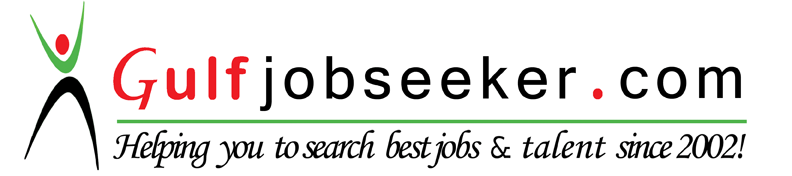 Milagros